    STUDY PROFORMA FOR MACRONUTRIENT INTAKE OF TYPE 2 DIABETES IN INDIAGENERAL :                                                                         Sr. No :  ____________Type of Family :- Nuclear /Joint/  ExtendedNumber of family members :- B)  Anthropometric MeasurementsC) Biochemical AnalysisD) Nutritional History: -  24 hours Dietary Recall Type of Diet :- Lacto Vegetarian/ Ovo Vegetarian / Vegan / Non Vegetarian Meal Frequency pattern:- 2-3 meals // 4-5  meals// 5-6 meals Water intake :-  _______glasses/ day     _____ ml/dayFat Intake: - Use of oil  :- Single type of oil // two types of oil //rotation of oilType of Oil :- Rice Bran//Groundnut//Safflower// Sesame//Olive//Canola// Sunflower//Soyabean//     Mustard//Flaxseed//CornMonthly consumption of OilA. Unsaturated Fat: -  __________kg/month,  ________ Family members,  ________ ml/day/personB. Saturated Fat: - Cream//Ghee//Butter/ Coconut/ Palm (daily/ occ /never)_________  teaspoon/day  or ________ ml/dayC. Trans Fats: - Dalda//Margarine _____________ / day Total Fat consumption =   A + B + C = _________________ml/day24 hours dietary recallFood Frequency (Please mention the food intake in  gms/ml/ pieces/ day)Common Snacks Consumed Functional Foods :- Flaxseeds/ Methi/ Chia Seeds/ Garlic/ Oats/ Cinnamon/ any others _______gm/day (daily/ occ/ never)Artificial Sweetners :- Aspartame/ Sucralose/ Stevia/ mention any other _______(daily/ occ/ never)_____ Tablets / Sachets / Drops/day Food Measures1 teaspoon (1tsp) ---------------5ml1 teaspoon (1tbsp) ---------------15ml1 cup ------------------200ml½ cup --------------------100ml1 glass -----------------250mlThe above information is true to my knowledge. I understand that my participation in the study is voluntary and that my identity will not be revealed to any third parties. I agree to take part in the above mentioned study. Signature of the Subject: _______________ Date:______________ InitialSex: M/F Age(yrs)Pre / Post MenoContact No (optional)ReligionNuclear :- Single parent familyJoint :-  Family composed of parents, their children, and children's spouses and offspring in one household.Extended :-  A family that includes in one household near relatives (such as grandparents, aunts, or uncles) in addition to a nuclear familyElderly>65yearsAdults>18- < 65yrsAdolescents12- <18yrsChildren2 to 12 yrsInfant< 2yrsHeight(cms)Weight(kg)BMI(Kg/ m2)WC(cms)HC(cm)WHRWHtRFBG(mg/dl)PPBG(mg/dl)RBG(mg/dl)HbA1c (%)Lacto Vegetarian :- Do not eat meat, fish and eggs but consume dairy productsOvo Vegetarian :-  Eat eggs, vegetables, fruits, dairy products and Do not eat meat, fish, chickenVegan :- Do not eat meat, fish , eggs and dairy productsNon Vegetarian :- Eat vegetarian and non-vegetarian foodsTimeMenugm/mlNo of Serving  Cal  (kcal) CHO (gm)Protein(gm)Fats (gm)E.MorningBreakfastMid morningLunchEve TeaMid eveningDinnerBed TimeDay 1TotalTotal Calories  ________ Kcal,   CHO ________ gms, Pro ________ gms ,   Total Fat ___________ gmsMenuDailyOnce/twice a wkOnce in 2 mths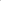 occNeverEarly MorningBlack tea /Black coffee Tea/ Coffee/ MilkDry Fruits (Almonds ,Walnuts, Pista, Figs,Dates)Biscuits / Rusk Breakfast/ SnacksChapatiRoti + VegetablesThalipeethMissi rotiCheelaUpmaPohaVegetable daliaVegetable + sprouts bhelSproutIdli sambhar /chutneyDosa –Masala /sambhar/chutneyUttappamDhoklaVegetable Sandwich Puff (veg,non veg,paneer,cheese)Khichdi (sabudana,sprouts,veg) Bread/Pav/BunsToast/RuskKhari BiscuitsEgg (Plain boiled, Omelette)FruitsBiscuits (Mention pieces)Mid-morning/eveningTea / Coffee/ MilkSoups/juicesButter milkFruitsFruit Shaske Puffed RiceLunch/DinnerSoupsPhulka/ ChapatiParatha/ PooriBhakriGreen Leafy VegetablesRoots & tubers vegetablesOther vegetablesSproutsPaneerDals/ LegumesNon- veg (Egg,Meat,Chicken,Fish)Non Veg Biryani Rice / Khichdi Pulao- Veg / Paneer / BiryaniCurdButtermilk/ LassiKadhiChutney/ PickleSweetsBed timeMilkFruit shakesFruits Sugar / Jagerry/ HoneyFoodDailyOnce/twice a wkOnce in 2 mthsNeverPizzaBurgerPastaSamosaKachori PanipuriBatata WadaBhajiaNoodlesFrench FriesAny Other plz mention Life Style Habits -Alcohol (ml)Soft Drinks (ml)